Pražská vysoká škola psychosociálních studií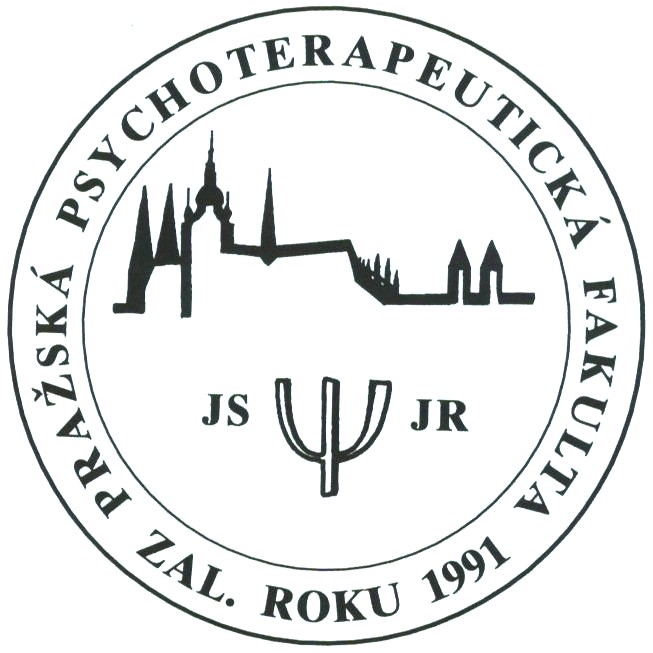 PVŠPS - PPF, Pražská psychoterapeutická fakultaHekrova 805, 149 00 Praha 4 tel. 267 913 634, ppf@pvsps.cz, www.pvsps.czTeorie skupinové a komunitní psychoterapiePsychodynamický výcvik – Teorie II.Zveme účastníky psychodynamických výcviků PPF-PVŠPS a další kolegy, kteří se zajímají o skupinu a skupinovou psychoterapii na 4. blok z cyklu přednášek. Místo konání: FAMU, Smetanovo Nábřeží 2, 116 65 Praha 1 (místnost U1, 1. patro naproti schodům)sobota 7. prosince 2019Vznik, fáze vývoje a ukončování skupiny  PhDr. Jiří Jakubů, PhD.   9.00 – 10.30	Terapeutická skupina jako mikrokosmos.Jak pojímáme skupinu, jak jí sestavujeme, vybíráme její členy a získáváme je pro 	společnou práci.  Co znamená být skupinovým terapeutem.10.45 – 12.15	Život, vývoj a ukončování skupiny.Fáze vývoje skupiny a jejich typické projevy a znaky. Yalom, Bion, Peck.12.15 – 13.30	Polední přestávka13.30 – 15.00	Od přírody ke kultuře aneb normy, pravidla, úkoly a výzvy.15.15 – 16.45	Komplikované a nečekaná situace. Praktická doporučení, situace obvyklé, komplikované a nečekané.Zdroje a literatura pro zaujaté:Kalina, K. (2008). Terapeutické komunity. Praha: GradaKratochvíl, S. (2009). Skupinová terapie v praxi. Praha: GalénPeck, S. M. (2012). V jiném rytmu. Vytváření společenství. Praha: PortálVrba, L., Drábková, H. (Eds.). Úzkost a strach ve skupině. Revue psychoanalytická psychoterapie 2016, č. 1 Yalom, I. D.; Leszcc, M. (2007). Teorie a praxe skupinové psychoterapie. Praha: PortálPřednášky jsou zařazeny do systému celoživotního vzdělávání klinických psychologů a lékařů a ohodnoceny kredity Asociace klinických psychologů (AKP) a České lékařské komory (ČLK). Jsou pořádány dle Stavovského předpisu ČLK č. 16. Odborným garantem je MUDr. Dana Holubová, lékařka Dejvického psychoterapeutického centra, Na Vlčovce 2573/2C, 160 00 Praha 6.Na setkání se těšíPhDr. Hana DrábkováZa výcvikový výbor psychodynamického výcvikuvycvik@pvsps.cz 